ГОСУДАРСТВЕННОЕ КАЗЕННОЕ УЧРЕЖДЕНИЕ СОЦИАЛЬНОГО ОБСЛУЖИВАНИЯ КРАСНОДАРСКОГО КРАЯ  «ЕЙСКИЙ СОЦИАЛЬНО – РЕАБИЛИТАЦИОННЫЙ ЦЕНТР НЕСОВЕРШЕННОЛЕТНИХ»ПРОЕКТ			«Кусудама – волшебный шар доброты»                                                Руководитель: Сагитова Елена Алимовна                                                Воспитатель ГКУ СО КК «Ейский СРЦН»Участники проекта дошкольники(5-7лет)                                                          ГКУ СО КК «Ейский СРЦН»г. ЕйскКоллективный краткосрочный творческий проектУчастники проекта:  дошкольники (5-7лет)                                          Пояснительная записка	Современное педагогика предусматривает развитие у воспитанников изобразительных, художественно-конструкторских способностей, нестандартного мышления, творческой индивидуальности. Это вооружает детей, будущих взрослых граждан, способностью не только чувствовать гармонию, но и создавать ее в любой иной, чем художественное творчество, жизненной ситуации, в любой сфере деятельности, распространяя ее, и на отношения с людьми, с окружающим миром.	Ещё древними учёными, жившими до н. э. в Китае, Японии и Индии была отмечена взаимосвязь речевого развития ребёнка и развития тонких движений его пальцев рук. Эта взаимосвязь обусловлена близостью расположения в головном мозге зоны проекции кисти руки к речевой зоне. Следовательно, развивая кисть руки и пальчики ребёнка, мы активируем развитие речевой зоны. 	Сегодня уже ни у кого не вызывает сомнения тот факт, что чем проворнее пальчики у ребёнка, тем более развита его речь. 	Оригами же позволяет ребёнку всё «прочувствовать» и «прощупать» пальчиками. Кроме того, доступность бумаги как материала, лёгкость её обработки (способность сохранять придаваемую ей форму) - всё это привлекает детей, а возможность «преобразить» простой листок бумаги вызывает большой интерес.	Кусудама является важной частью оригами, в частности направления модульного оригами, в настоящее время граница между этими понятиями стирается.	Исходя из вышесказанного, есть все основания рассмотреть технику оригами как самостоятельную педагогическую технологию творческих способностей и художественного вкуса у детей.Актуальность проектаЖивописцу требуется холст, Скульптору - необходимо пространство, Для оригами нужен только лист бумаги.Чем больше мастерства в детской руке, тем умнее ребенок. 						В.А. Сухомлинский	Поделки, выполненные в технике оригами, можно эффективно использовать для занятий театральной деятельности. Многообразие и несложность выполнения позволяет инсценировать сказки, такие как колобок, репка, теремок. Дети с удовольствием готовят атрибуты и персонажей к постановкам. Что может быть интереснее, как создать что - то своими руками и рассказать об этом? Яркие образы персонажей дают возможность использовать их для пересказов и рассказов знакомых детьми произведений и сказок, для собственного сочинительства, развивают диалогическую и монологическую речь детей.Оригами:● Помогает детям испытывать свои возможности и проявлять конструктивные, изобразительные, творческие и оформительские способности,●  развивает точность движений пальцев рук, глазомер, способность работать руками под контролем сознания,●  концентрацию внимания,●  стимулирует развитие памяти, умение следовать устной инструкции,● совершенствует трудовые навыки, учит аккуратности,●  способствует созданию игровых ситуаций, расширяет коммуникативные способности детей.	С бумагой ребенок сталкивается гораздо раньше, чем учится писать, рисовать или читать. Он ее рвет, мнет, непроизвольно пытаясь придать ей необходимую форму.	Бумага доступна и дешева. Этот простой материал легко поддается любым изменениям. Его поверхность податлива, хорошо содержит форму. Стало быть, с помощью оригами можно развить у детей фантазию и изобретательность, логику и пространственное мышление, воображение и интеллект. И сделать это можно совершенно незаметно, в игровой форме. Малыши даже не поймут, как освоили сложные математические и геометрические понятия.Цель проекта:Познакомиться с искусством «Кусудама», узнать о ее волшебных свойствах, значении.Задачи проекта:- познакомить детей со свойствами бумаги и техникой оригами, повысить    интерес к этой деятельности;- обучить навыкам самостоятельного складывания наиболее простых в традиционной манере без надрезов изготовлении моделей оригами, сложения из листа бумаги другой формы: треугольной, прямоугольной и пяти угольной.- научить «читать» пооперационную карту; -Учить детей различным приемам работы с бумагой;- Работать по схемам, пользоваться условными знаками, принятыми в оригами;-учить складывать кусудаму из модулей.- Активизировать познавательные и мыслительные процессы в творческой плодотворной работе- Развивать пространственное воображение, глазомер, внимание и память.- учить складывать кусудаму, используя простые модели оригами (модули).Гипотеза проекта: 	занятия оригами будут способствовать развитию творческих способностей детей через развитие мелкой моторики рук.Необходимые ресурсы.● Материально-технические: разноцветная двухсторонняя бумага ножницы, клей, фломастеры, магнитофон, пооперационные карты для складывания базовых форм и поделок, предметно-развивающая среда группового помещения, театральная студия (для обыгрывания поделок), использование мультимедиа.● Информационные: методическая литература, различные энциклопедии для дошкольников, пособия, схемы, таблицы, дидактические пособия, игры с конструктором, театрализованные игры. Картотека сценариев сказок.● Финансовые: приобретение комплектов разноцветной двухсторонней бумаги «Радуга», ножницы, клей, фломастеры.Ожидаемые результаты:- дети должны научиться различным приемам работы с бумагой;- применять полученные знания и умения в практической деятельности (самостоятельное изготовление поделок);- проявление творчества при изготовлении поделок;- применять свои поделки в самостоятельных играх и повседневной деятельности.- дети должны научиться складывать кусудаму, используя простые модели оригами (модули).1 этап проекта. Знакомство с искусством «Оригами».Подбор иллюстраций с изображением моделей оригами. Беседы:  «Оригами. История появления и развития», «Бумага и ее разновидности».Рассматривание пооперационных схем изготовления поделок в технике оригами.Знакомство с техникой изготовления оригами.Конструирование из бумаги базовых форм.2 этап проекта.  Изготовление простых моделей оригами.Дидактические игры: «Квадрат – треугольник», «Плиточник», «Составь узор», «Калейдоскоп» (знакомство с геометрическими понятиями: угол, сторона, квадрат, треугольник, центр, диагональ;Для сюжетно-ролевых игр: колечки, кошельки. Игра «найди такой же» на закрепление геометрических форм.Оформление коллективных работ (интеграция по рисованию, аппликации, познание.Организация выставки «Мои поделки по оригами».3 этап проекта.  Итог. Открытое занятие по теме: «Кусудама – волшебный шар доброты»Цель: - познакомить детей с понятием «кусудама».Задачи: - вспомнить базовую форму «двойной квадрат», учить складывать новую модель из базовой формы «двойной квадрат» цветок.- учить детей работать коллективно и дружно, собирая из своих моделей цветов общий цветочный шар- воспитывать у детей чувство доброты и отзывчивости во время работы.Демонстрационный материал: Различные виды классических моделей кусудам, подвешенные к потолку по количеству детей (можно больше). Раздаточный материал: Набор цветной и писчей бумаги. Ножницы и клей. Технологические  картыХод занятия:Организационный момент. Слайд 1- Ребята, посмотрите, в нашем зале есть цветок. Воспитатель обращает внимание детей на большой цветок доброты с серединкой в виде сердца.- Но у него не хватает лепесточков. Хочу открыть вам секрет, это не простой цветок, а волшебный и цвести ему помогает Доброта. Вы согласны вернуть цветку красоту?Игра «Цветок доброты». Слайд 2Дети должны подумать обо всем добром, что они могут сделать друг для друга, чтобы им всем жилось интереснее. Каждый добрый поступок, о котором расскажут дети, дарит цветку новый лепесток. Чтобы цветок ожил, в течение дня дети выполняют то, о чем они рассказали.Беседа «Дары волшебницы». слайд 3- Представьте, что добрая волшебница подарила вам ларец с дарами доброты. Перечислите эти дары (хороший характер, улыбка, мечта, любовь к людям, умение прощать, хороший друг т.д.).- Если бы волшебница попросила вас подарить вашим родным самые драгоценные из этих даров, какие из них вы бы  подарили, и почему?Практическая часть.Предложить ребятам помочь волшебнице и сделать волшебные «цветы доброты». - А для того чтобы они наполнились волшебством во время их  изготовления нужно думать только о хорошем, быть добрым и помогать рядом сидящему товарищу.Но, прежде, чем приступить к работе, вспомним разминку для рук: Здравствуй, левая рука! Здравствуй, правая рука! слайд 4Поработаем вместе? Да! Да! Да! Вспомнить с детьми, как складывать из бумаги базовую форму	«Двойной квадрат».  Слайд 5   - Хорошо работать под веселую музыку и с хорошим настроением. Давайте улыбнемся друг другу и приступим к работе. Слайд 6Дети самостоятельно складывают по схеме базовую форму «двойной квадрат».Этапы складывания:Сложите квадрат пополам по вертикали.Сложите квадрат пополам по горизонтали.Теперь переверните листок на обратную сторону и сложите 			      квадрат по диагонали.Опять переверните лист на лицевую сторону и согните лист по намеченным линиям.-  И так получилась базовая форма «двойной квадрат», но прежде, чем  продолжить работу, необходимо размяться.     Физкультминутка:Мы бумагу превращали и немножечко устали.Надо пальчики размять, руки в стороны поднять.Распрямиться, наклониться, снова быстро распрямиться.Чтоб усталость отогнать, руки надо повращать.Раз, два, три, четыре, пять - ноги будем разминать.Мы немного порезвились и опять угомонились.Предложить сложить новую модель «цветок» из базовой формы «двойной квадрат». Дети выбирают себе листы цветной бумаги.-  Прежде, чем мы приступим к работе, давайте повторим технику безопасности.  Слайд 7 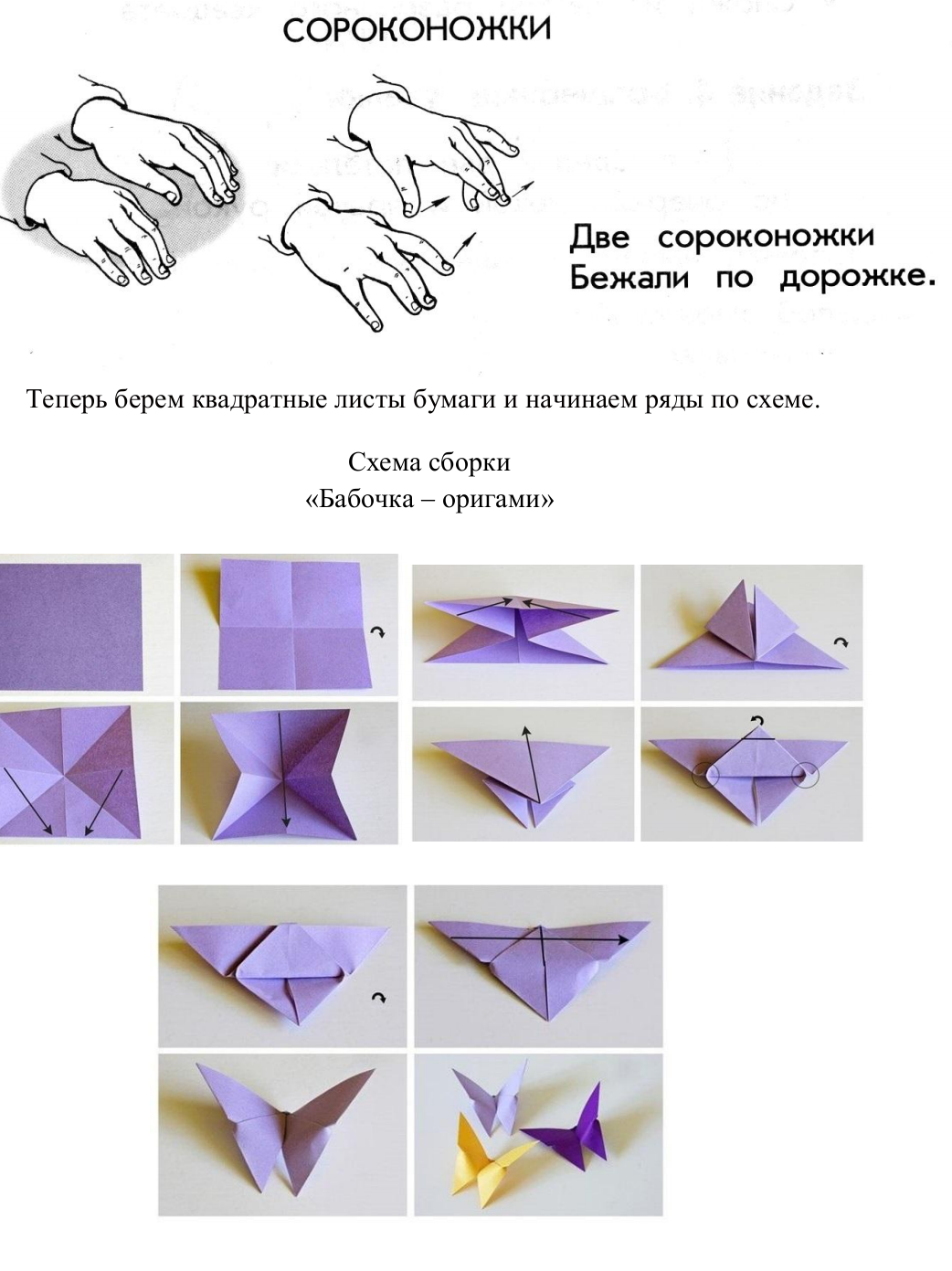 Пальчиковая гимнастика «Сороконожки». Этапы складывания цветка:  слайд 8Обратить внимание детей, что глухой угол должен находиться внизу.Сложите к центру  нижние боковые стороны квадрата.Переверните квадрат на другую сторону.Теперь сложите к центру  нижние боковые стороны квадрата.Сложите к центру верхние боковые стороны. Хорошо проглаживаем сгибы, чтобы дальше было легче складывать. Перевернули на другую сторону, и сгибаем к центру верхние боковые стороны со второй стороны.Вверху у нас получились треугольники. Расплющим их.Завернем половинки получившихся ромбиков на изнаночную сторону, и перевернем на другую сторону.Теперь расплющим треугольники с этой стороны, и завернем половинки получившихся треугольников на изнаночную сторону.Опустим уголки получившихся лепестков вниз и раскроем цветок.Слайд 9Рассмотреть с детьми получившуюся модель и предложить детям выбрать следующий листок бумаги другого цвета и сложить цветок самостоятельно.- Теперь, когда у нас получилось очень много волшебных цветов давайте их соединим в один большой цветочный шар, который будет, как солнышко обогревать нас добром и дарить хорошее настроение. Слайд 10У японцев есть примета: каждый должен сделать это. Из бумаги собрать шар, принести соседу в дар. Он хранит от всех ненастий и приносит людям счастье.                                                                  (Г.Долженко)Слайд 11
- Этот шар японцы называют - кусудамой. Что в переводе с японского означает "лечебный шар". Кусудамы в Древней Японии собирали для лечения больных и подвешивали в изголовье кровати. Самое удивительное, что волшебные кусудамы нередко помогают преодолеть легкий недуг и без всяких трав. Кроме этого, кусудамы могут послужить не только самодельным лекарством, но и великолепным украшением. В настоящее время кусудамами украшают дома, их дарят на праздники родным и друзьям. - Мы же с вами только сотворили собственное чудо – это цветы доброты, которые сейчас соберем  в один большой волшебный шар, излучающий  только добро. - А теперь все тихо встали,Дружно руки вверх подняли,В стороны, вперед, назад,Повернулись вправо, влевоТихо сели вновь за дело.Дети с помощью воспитателя склеивают свои цветы в один большой цветочный шар.Итог занятия. Слайд 12Кусудама, кусудама!Это что? Такая дама?Нет, это волшебный шар.То японцев славный дар.Малышам на день рожденье Дарят шар, как поздравленье.И кладут в него цветыБлаговонной красоты.Исполняет он желанья.И хранит ваши признанья.Называется – шар счастья.Бережёт от всех напастей.Как же нам его сложить?Красотой заворожить?Очень много вариантов!Надо обладать талантом?Оригами овладейтеИ шары сложить сумейте.В конце занятия пусть каждый ребенок подержит волшебный цветочный шар в руках и скажет как можно больше добрых слов своим друзьям.Можно подвесить этот шар к верху, он будет служить украшением зала или группы.      Слайд 134 этап проекта. Рефлексия.	В процессе изготовления дети не только научились аккуратности, точности, приемам работы, но и весело, интересно и с пользой провели время. Кроме того это очень развивает моторику рук, что так необходимо в дальнейшем развитии и в подготовке к школе.Мне было интересно: (ответы детей)Мне было трудно: (ответы детей)Мне было легко: (ответы детей)Я узнала: (ответы детей)Я научилась: (ответы детей)Я захотела: (ответы детей)Маг, что придумал бумагу цветнуюКрасную, желтую и голубую,Верил, наверно, что могут ребятаСделать фигурки из разных квадратов.Эти фигурки на всем белом светеЗнали лишь только японские дети.Символом мира стал белый журавлик,Символом счастья – бумажный кораблик.Сказочных бабочек, розовых зайцевВыполнить можно при помощи пальцев.Я предлагаю попробовать с вамиВыучить технику «оригами».Увлеченные этим искусством дети с пользой проводят свое свободное время и делают отличные подарки своим знакомым и близким. Кусудама – лучший подарок своими руками!